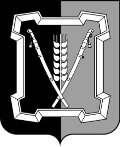 СОВЕТ  КУРСКОГО  МУНИЦИПАЛЬНОГО  ОКРУГАСТАВРОПОЛЬСКОГО КРАЯРЕШЕНИЕ 29 апреля 2021 г.                         ст-ца Курская                                          № 191Об утверждении Положения о порядке регистрации устава территориального общественного самоуправления Курского муниципального округа Ставропольского края В соответствии с Конституцией Российской Федерации, Федеральным законом от 06 октября 2003 года № 131-ФЗ «Об общих принципах организации местного самоуправления в Российской Федерации», Уставом Курского муниципального округа Ставропольского края,  в целях реализации права граждан на осуществление местного самоуправления посредством организации территориального общественного самоуправления в Курском муниципальном округе Ставропольского края,	Совет Курского муниципального округа Ставропольского краяРЕШИЛ:1. Утвердить Положение о порядке регистрации устава территориального общественного самоуправления Курского муниципального округа Ставропольского края.	2. Настоящее решение вступает в силу со дня его официального опубликования (обнародования).УТВЕРЖДЕНО:  решением Совета  Курского муниципального округа  Ставропольского края                                                                          от 29 апреля 2021 г. № 191      ПОЛОЖЕНИЕО ПОРЯДКЕ РЕГИСТРАЦИИ УСТАВА ТЕРРИТОРИАЛЬНОГО ОБЩЕСТВЕННОГО САМОУПРАВЛЕНИЯ КУРСКОГО МУНИЦИПАЛЬНОГО ОКРУГА СТАВРОПОЛЬСКОГО КРАЯ1. Общие положения	1. Настоящее Положение в соответствии с Федеральным законом от 06 октября 2003 года № 131-ФЗ «Об общих принципах организации местного самоуправления в Российской Федерации», Уставом Курского муниципального округа Ставропольского края определяет процедуру регистрации устава территориального общественного самоуправления Курского муниципального округа Ставропольского края (далее - устав ТОС), уполномоченным органом местного самоуправления Курского муниципального округа Ставропольского края.	2. Подготовка устава ТОС осуществляется населением Курского муниципального округа Ставропольского края самостоятельно и за свой счет.	3. Уполномоченным органом местного самоуправления Курского муниципального округа Ставропольского края, осуществляющим регистрацию устава ТОС, является администрация Курского муниципального округа Ставропольского края (далее - администрация).	4. Уставы ТОС, изменения в уставы ТОС, сведения, включенные в реестр уставов ТОС, являются открытыми и общедоступными.2. Порядок представления устава ТОС для регистрации	1. Устав ТОС направляется органами ТОС или иными лицами, уполномоченными гражданами, проживающими на соответствующей территории и обладающими правом на осуществление ТОС, в регистрирующий орган в течение 30 календарных дней со дня его принятия.	2. Для регистрации устава ТОС лицо, уполномоченное собранием (конференцией) граждан, осуществляющих ТОС (далее - заявитель), представляет в администрацию следующий комплект документов:	- заявление о регистрации устава ТОС по форме, установленной приложением 1 к настоящему Положению;	- протокол собрания (конференции) граждан, осуществляющих учреждаемое ТОС (подлинник либо нотариально заверенная копия);	- два экземпляра текста устава, принятого собранием или конференцией граждан, осуществляющих учреждаемое ТОС, прошитого, пронумерованного и заверенного подписью заявителя на последнем листе каждого экземпляра.	3. При подаче заявления и представлении пакета документов для регистрации заявитель предъявляет документ, удостоверяющий личность.	4. При получении комплекта документов оформляются два экземпляра расписки по форме, установленной приложением 2 к настоящему Положению, один из которых выдается заявителю, второй приобщается к представленному комплекту документов.	В расписке указывается дата получения комплекта документов уполномоченным органом, а также дата выдачи решения о регистрации либо решения об отказе в регистрации.	5. При представлении неполного перечня документов, предусмотренных пунктом 2 настоящего раздела, сотрудник, осуществляющий прием документов, с разъяснением о необходимости представления недостающих документов возвращает пакет документов заявителю.	6. Администрация не вправе требовать представления других документов, кроме документов, установленных настоящим Положением.3. Порядок рассмотрения заявления и принятия решенияо регистрации устава ТОС либо об отказе в регистрации	1. Администрация Курского муниципального округа Ставропольского края рассматривает представленный пакет документов, проводит правовую экспертизу устава ТОС, а также в случае необходимости проверку в установленном законодательством порядке подлинности представленных документов и подготавливает проект постановления администрации о регистрации устава ТОС либо об отказе в регистрации с указанием оснований отказа.	2. Решение об отказе в регистрации устава ТОС может быть принято только при несоответствии представленных документов требованиям устава ТОС, а также действующего законодательства.	2.1. При наличии одного либо нескольких оснований рассмотрение документов может быть приостановлено до устранения нарушений:	- представление неполного перечня документов, предусмотренных пунктом 2 раздела 2 настоящего Положения;	- подача заявления неуполномоченным лицом, в том числе отсутствие полномочий которого выяснилось в ходе проверки подлинности представленных документов;	- выявление недостоверности документов в результате проведения проверки их подлинности;	- несоблюдение порядка принятия представленных документов, в том числе представленного для регистрации устава ТОС, требованиям действующего законодательства.	3. Решение о регистрации устава ТОС или об отказе в регистрации оформляется постановлением администрации. Датой регистрации является дата принятия соответствующего решения уполномоченным органом. В случае принятия решения о регистрации устава ТОС запись о регистрации вносится:	а) в журнал регистрации уставов ТОС, форма которого установлена приложением 3 к настоящему Положению;	б) в реестр уставов ТОС, форма которого установлена приложением 4 к настоящему Положению.	4. Администрация обеспечивает учет и хранение документов, представленных для регистрации устава ТОС.4. Порядок выдачи заявителю документов о регистрации уставаТОС	1. Решение о регистрации устава ТОС либо об отказе в регистрации принимается и выдается (направляется) заявителю в течение 30 календарных дней с даты получения администрацией пакета документов.	2. Постановление администрации о регистрации устава ТОС либо об отказе в регистрации выдается заявителю или уполномоченному им в соответствии с требованиями законодательства лицу.	3. При обращении заявителя за получением решения о регистрации либо об отказе в регистрации в расписках о получении документов делаются отметки о выдаче решения.	Если заявитель в течение 7 дней с установленной в расписке даты выдачи решения о регистрации либо решения об отказе в регистрации не обратился за получением постановления администрации о регистрации устава ТОС, либо об отказе в регистрации, постановление администрации направляется заявителю заказным письмом с уведомлением о вручении и описью вложения. При возвращении уведомления оно хранится в материалах дела в администрации.	4. Постановление администрации о регистрации устава ТОС либо об отказе в регистрации выдается (направляется) заявителю вместе с одним экземпляром представленного на регистрацию устава ТОС:	 администрации Курского муниципального округа Ставропольского края с подписью Главы Курского муниципального округа Ставропольского края;	- в случае принятия решения об отказе в регистрации - в представленном виде.	Остальные документы, представленные на регистрацию, не возвращаются и хранятся в материалах дела в администрации.	5. Отказ администрации в регистрации устава ТОС (изменений в устав ТОС) не является препятствием для повторного представления устава ТОС для регистрации после устранения нарушений, послуживших основанием для отказа в регистрации устава ТОС.	6. Отказ в регистрации или нарушение срока регистрации устава ТОС (изменений в устав ТОС) могут быть обжалованы гражданами в судебном порядке.5. Регистрация изменений в устав ТОС	1. При внесении изменений в устав ТОС процедура регистрации таких изменений производится в порядке, предусмотренном настоящим Положением для регистрации устава, с учетом следующих особенностей:	1.1. Вместе с заявлением о регистрации изменений представляются две копии устава в новой редакции и оригинал ранее зарегистрированного устава.	1.2. В случае регистрации изменений заявителю выдаются устав в новой редакции, прошитый и скрепленный печатью администрации, с подписью Главы Курского муниципального округа Ставропольского края и ранее зарегистрированный устав, на титульном листе которого проставляется отметка «Утратил силу в связи с регистрацией в новой редакции», с печатью администрации, с подписью Главы Курского муниципального округа Ставропольского края, второй экземпляр устава в новой редакции хранится в материалах дела в администрации;	1.3. В случае отказа в регистрации заявителю возвращаются оригинал ранее зарегистрированного устава и один экземпляр представленного на регистрацию устава в новой редакции, остальные документы не возвращаются и хранятся в материалах дела в администрации.6. Выдача копий устава ТОС	При обращении лица, уполномоченного ТОС или законодательством, за выдачей копии устава такого ТОС копия устава заверяется печатью администрации и отметкой на титульном листе «КОПИЯ».7. Прекращение деятельности ТОС	1. При прекращении деятельности ТОС в течение 30 календарных дней с даты принятия соответствующего решения уполномоченным органом ТОС заявитель представляет в администрацию:	- заявление с уведомлением о прекращении осуществления ТОС;	- решение уполномоченного органа ТОС о прекращении осуществления ТОС (подлинник либо нотариально заверенная копия);	- документ, подтверждающий полномочия заявителя совершать данные действия от имени ТОС;	- экземпляр устава ТОС, выданный при регистрации устава (изменений в устав) ТОС.	2. В случае если все документы приняты и оформлены в соответствии с действующим законодательством и уставом ТОС, правовой акт о регистрации устава ТОС в установленном порядке признается утратившим силу, и соответствующая запись вносится в журнал регистрации уставов ТОС и реестр уставов ТОС.	3. Датой прекращения осуществления деятельности ТОС является дата принятия решения о признании утратившим силу правового акта о регистрации устава ТОС.Приложение 1к Положению о порядке регистрации устава территориального общественного самоуправления  в Курском муниципальном округе Ставропольского края                                    _______________________________________                                    _______________________________________(должность, Ф.И.О. должностного лица,  уполномоченногопринимать решение о регистрации или об отказев регистрации устава)                                    от ___________________________________,                                                        (Ф.И.О. полностью)                                    действующего на основании решения _____                                    _______________________________________                                                                                          (собрания/конференции)                                    (протокол №___ от «___» ___________ 20_ г.)                                    от имени территориального общественного                                    самоуправления,         осуществляемого                                    на территории___________________________ЗАЯВЛЕНИЕО РЕГИСТРАЦИИ УСТАВА ТЕРРИТОРИАЛЬНОГООБЩЕСТВЕННОГО САМОУПРАВЛЕНИЯ    Прошу   Вас   зарегистрировать   устав  территориального  общественногосамоуправления,   осуществляемого  на  территории,  установленной  решением Совета     Курского муниципального  округа Ставропольскогокрая № ___ от «__» _______ 20__ г., принятый решением _________________                                                                                                                                          (собрания/конференции)протокол № _____ от «__» _________ 20__ г.«___» ____________ 20___ г.                           _____________________                         (дата)                                                                                                (подпись)Приложение 2к Положению о порядке регистрации устава территориального общественного самоуправления  в Курском муниципальном округе Ставропольского краяРАСПИСКАВ ПОЛУЧЕНИИ ДОКУМЕНТОВ О РЕГИСТРАЦИИ УСТАВАТЕРРИТОРИАЛЬНОГО ОБЩЕСТВЕННОГО САМОУПРАВЛЕНИЯВ КУРСКОМ  МУНИЦИПАЛЬНОМ ОКРУГЕСТАВРОПОЛЬСКОГО КРАЯ____._________  (дата)Настоящая расписка выдана __________________________________________,                                                                                 (Ф.И.О. заявителя)предъявившему____________________________________________________,                                                    (наименование и реквизиты документа, удостоверяющего личность)в  том,  что  им  в  администрацию  Курского муниципального округа Ставропольского края подано заявление о регистрации устава территориального общественного  самоуправления, осуществляемого на территории, установленной решением    Совета      Курского муниципального округа Ставропольского края № ____ от «___» __________ 20__ г., принятого решением___________________________ протокол № ____ от «___» __________ 20__ г., к которому представлен следующий пакет документов: ______________________________________________________________________________________________________________________________________________________________________________________________________(перечисляются полученные от заявителя документы)Заявление и перечисленные документы подал:__________________________________________________________________(Ф.И.О. и подпись заявителя)Заявление и перечисленные документы принял:__________________________________________________________________(Ф.И.О. и подпись сотрудника)Дата выдачи документов «___» ____________ 20___ г.__________________________________________________________________(Ф.И.О. и подпись сотрудника)Решение получил: «___» ___________ 20___ г._________________________________________________________________(Ф.И.О. и подпись заявителя)Решение выдал «____» ____________ 20___ г.__________________________________________________________________(Ф.И.О. и подпись сотрудника)Приложение 3к Положению о порядке регистрации устава территориального общественного самоуправления  в Курском муниципальном округе Ставропольского краяФОРМАЖУРНАЛА РЕГИСТРАЦИИ УСТАВОВ ТЕРРИТОРИАЛЬНОГООБЩЕСТВЕННОГО САМОУПРАВЛЕНИЯ    1. Форма титульного листа                   2. Внутреннее оформлениеПриложение 4к Положению о порядке регистрации устава территориального общественного самоуправления  в Курском муниципальном округе Ставропольского краяРЕЕСТРУСТАВОВ ТЕРРИТОРИАЛЬНОГО ОБЩЕСТВЕННОГОСАМОУПРАВЛЕНИЯ1. Регистрационный номер устава ТОС № ______________________________2. Дата регистрации устава ТОС «___» ___________ 20__ год.3. Дата утверждения устава собранием (конференцией) граждан, проживающих на территории общественного самоуправления «___» ___________ 20__ год.4. Место, время и дата принятия устава ТОС _____________________________5. Полное наименование: Территориальное общественное самоуправление __________________________________________________________________,сокращенное наименование: ТОС _____________________________________6. Адрес территориального общественного самоуправления _________________________________________________________________________________7.  Описание границ территории осуществления территориального общественногосамоуправления ______________________________________________________________________________________________________________________________________________________________________________________________________8.   Количество   жителей  с  16-летнего  возраста,  зарегистрированных  натерритории    осуществления    ТОС    на    момент    утверждения    устава__________________________________________________________________9.  Фамилия,  имя,  отчество,  должность  лица,  представившего  устав  длярегистрации и получившего зарегистрированный устав__________________________________________________________________(дата)                                    (подпись)10.  Фамилия,  имя,  отчество,  должность  лица,  зарегистрировавшего устав__________________________________________________________________(дата)               (подпись)                (Ф.И.О.)11. Информация о внесении изменений в устав __________________________Председатель Совета Курскогомуниципального округа Ставропольского края                                           А.И.ВощановГлава Курскогомуниципального округа Ставропольского края                                   С.И.КалашниковАдминистрация Курского муниципального округа Ставропольского краяЖУРНАЛрегистрации уставов территориального общественного самоуправленияНачат: «__» _______ 20__ г.Окончен: «__» _____ 20__ г.№ п/пДата и номер правово-го акта о регистра-ции устава№ и дата решения Совета   об установ-лении террито-рииНаименование территориального общественного самоуправления (полное и сокращенное)Подпись лица, внесшего записьОтметка о ликвидацииОтметка о ликвидации№ п/пДата и номер правово-го акта о регистра-ции устава№ и дата решения Совета   об установ-лении террито-рииНаименование территориального общественного самоуправления (полное и сокращенное)Подпись лица, внесшего записьДата и номер правового акта о признании утратившим силу правового акта о регистрации уставаПодпись лица, внесшего запись№ п/пДата и номер правово-го акта о регистра-ции устава№ и дата решения Совета   об установ-лении террито-рииНаименование территориального общественного самоуправления (полное и сокращенное)Подпись лица, внесшего записьДата и номер правового акта о признании утратившим силу правового акта о регистрации уставаПодпись лица, внесшего запись